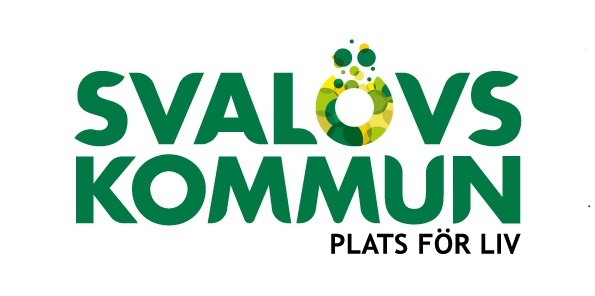           Blanketten sändes till: Svalövs kommun, Skolskjuts grundskolan, 268 80 SvalövANSÖKAN OM SKOLSKJUTS VID VÄXELVIS BOENDE - Läsår 23/24ELEVENS PERSONUPPGIFTERUPPGIFTER OM SKOLASkola och årskurs	SkolortUNDERSKRIFTERI      ”Hantering av personuppgifter: När du fyller i tillhörande blankett lagras inga personuppgifter hos kommunen. Kommunen blir personuppgiftsansvarig för dina personuppgifter när den ifyllda blanketten skickats och tagits emot av kommunen. För mer information om hur dina personuppgifter behandlas i ditt ärende hänvisas till kommunens hemsida: www.svalov.se/personuppgifter.”FörnamnEfternamnPersonnun1n1erFolkbokföringsadressFolkbokföringsadressTelefon elev (ej obligatoriskt)PostnummerPostadressPostadressAlternativ hemadressAlternativ hemadressAlternativ hemadressPostnummerPostadressPostadressFylls i av myndighetens handläggareFylls i av myndighetens handläggareFylls i av myndighetens handläggareFylls i av myndighetens handläggareFylls i av myndighetens handläggareFylls i av myndighetens handläggareFylls i av myndighetens handläggareFylls i av myndighetens handläggareBESLUTDatumI Berättigad till skolskjuts I Ej berättigad till skolskjutsBESLUTSignaturSignaturSignaturSignaturSignaturSignaturSignatur